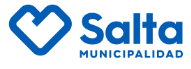 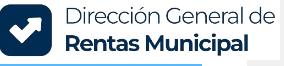 Salta, ….… de	de 202….Dirección General de Rentas MunicipalesCr. Victor AlemandiS_________/_________Dsolicitarle el siguiente trámite:Tengo el agrado de dirigirme a Usted con el fin deDEL CATASTRO Nº  	Sin otro particular, saludo a Usted muy atentamente.FIRMA  	ACLARACIÓN  	DNI Nº  	DOMICILIO  	DOMICILIO POSTAL  	N°TELÉFONO/CELULAR  	CORREO ELECTRÓNICO  	Alta catastralBaja de catastroCambio de Titularidad InmuebleUnificación Cuenta con catastroInclusión TGI e IIUDesglose TGI e IIUModificación de NIS-CatastroPagos ErradosLibre DeudaCertif. de Regularizac. de deuda propiedadExención ex Combatientes de MalvinasExención Entidades Interm. y ReligiosasExención Empresas sin Fines de LucroOtros ………………………………………………..